Board Members in Attendance: Daniel Bateman, Judah Craig, Joseph Dozier, Diane Gjerstad, Jim Reid, Steven BurtCounty Representatives: Commissioner Pete Meitzner, Marquis Murphy CEO/Founder of YEEP and Dawn Cano YEEP Sales and MarketingCall to OrderChair Judah Craig called the meeting to order at 5:34 p.m.Approval of Meeting MinutesA motion was made by Diane Gjerstad to approve the minutes. Jim Reid seconded this motion. The CAB approved the motion with a vote of 4-0.Public AgendaNo Public CommentsNew BusinessJudah Craig welcomes a visiting new member– Neva Benton, inner resident of Kechi and Community AnimatorYEEP presentation – Marquis Murphy CEO/Founder of YEEP and Dawn Cano YEEP Sales and MarketingFentanyl Awareness YEEP – Marquis MurphyThey teach financial literacy and educate young people early onThey had the idea to do a magazine to engage with the younger generationRiverside High, fictitious school set in the magazine which they use to deal with real life problemsThey are now able to talk to their peers, peer to peer and help educate others on the dangers of FentanylText “Fight” 54244 and it updates you on statistics and informs youIt takes less than 2 metrics of Fentanyl to killEvery time you buy one of their magazines, you empower the kids who worked on itJudah Craig asked, where do you find your kids? Who is helping?Marquis Murphy responded, they are working on their facility in Towne West Mall, where they will host a summer camp. 80% of their work will be done in this facility. They will teach financial literacy, business edict or journalism. They will find something they like, whatever they enjoy doing, we touch base. The magazine has a platform for them to showcase it. If you know other teens this is a great opportunity for them.Diane Gjerstad asked, who are you affiliated with? Are you free standing?Marquis Murphy responded, we are a free standing 501.Diane Gjerstad asked, so aren’t part of the Boys and Girls Club?Marquis Murphy responded, we try to partner with them and we started working with them. The basis of the program came from a Credit Union but then we were working with different schools because his job was in financial literacy.Neva Benton asked, what organizations are you partnered with?Dawn Cano responded, with the Fentanyl Campaign we partnered with Sedgwick County, City of Wichita, Wichita Crime Commission, Substance Abuse and Mental Health Coalition and the Substance Abuse Center of Kansas. What we all do is make sure we hold each other accountable, all the statistics are up to date and that the campaign we put out together is all the same.Neva Benton asked, have you worked with Safe Streets before?Dawn Cano responded, we have worked with them but we have a different demographics than them. When we do things with the city, we partner up.Neva Benton asked, what about PANDO?Marquis Murphy responded, we have history with them and so we are familiar with each other. We are similar because they do the Reality You. We know each other but we haven’t done a whole lot together.Neva Benton responded, I think that would be a good resource for your summer camp because they are in every high school.Diane Gjerstad asked, are you in schools?Marquis Murphy responded, yes. Because we are financial literacy based, we had a lot to do with making financial literacy a requirement for graduation. So we present at a lot of schools.Victor also responded, we also are in different clubs and high schools and teach middle school.Diane Gjerstad asked, how do you distribute your magazines?Marquis Murphy responded, now that you’ve seen these magazine you are going to start seeing them everywhere. They are in schools and libraries. We also distribute to about to 125 locations.Dawn Cano also responded, we do about 5,000 copies a month and it is also available digitally on our website.Jim Reid asked, what is your primary source of funding?Marquis Murphy responded, we are grant funded, we do a lot of sponsorships and advertising. We also accept donations.Daniel Bateman asked, do you guys have any of the students that are now serving on the board?Victor responded, I actually started out with I was 14. I am the Vice President of the company and I came in with a group of 20. Since I started, I learned a lot of things like website design or public speaking. I now own my own website building company.Marquis Murphy also responded, he is one of three from the organization that came up from the program.Dawn Cano also responded, I didn’t come up through the program but my children did.Diane Gjerstad asked, is the program all year, is there a time frame?Marquis Murphy responded, so we have a group for the magazine that meets every Thursday and then in the summertime we go intensive with our summer camp. Then we do things like going into schools and into clubs and we do events throughout the community. It’s constant and there is a lot going on.Dawn Cano also responded, the summer camp through June and July. Then out of those students we pick the top tier students and they get to be our core students. Those core students go into their schools and start clubs.Diane Gjerstad, is the summer camp any credits?Dawn Cano responded, we are in the process of getting that set up.Jim Reid asked, that week that the clubs meet in schools do you go?Marquis Murphy responded, we go to those.What We’ve FoundIt doesn’t matter what the financial household income is, they all need financial literacy. Being able to offer this and make it fun for kids has been our life goal.Diane Gjerstad asked, speaking of the opioids, didn’t the State of Kansas receive a settlement from the opioid lawsuit and attorney general’s office, are you able to access any of those dollars?Marquis Murphy responded, kind of, sort of.Dawn Cano also responded, we are hoping a grant will come available and we can apply for it.Discussion of future meeting dates & agenda items – Chair Judah CraigWe are waiting on conformation on the Forensic Science Center tourJune meeting confirmedCOMCARE potentially in AugustDiane Gjerstad asked, do you have an update, Commissioner, on the combined, regional mental health plan, like San Antonio. I think the State has allocated money for it?Commissioner Meitzner responded, The State Mental Health Hospital will be a state funded, separate operation than the San Antonio Mental Health campus. The campus is being discussed at the City level but I think it has run into some obstacles like opinions of what should happen. But the State Mental Health is going full blast, and it’s being funded by the State. This hospital will relieve Sherriff Easter and others, this campus can go anywhere. We are kind of in charge of that because the City and the County and the region have been saying we need a mental health hospital. COMCARE would have a resource center at the mental health hospital and help with needs. But I can get an update.Potential future topics of discussion: Budget, Tania Cole on future county offices locations, and what is most important in state politics that will affect us.Jim Reid asked, what’s going on with other CAB right now? Are there other commissioners without CABs?Commissioner Meitzner responded, no they all have CABs.There is a movement to have a 4% lid on property tax evaluations and they are wanting it to be a constitutional amendment. That could have some far reaching impact. But there can be a reevaluation.Daniel Bateman asked, is it only for personal property or commercial property?Commissioner Meitzner responded, it’s just appraised value of property, I don’t think its personal property.Daniel Bateman suggests we download the Sunflower Summer app.AdjournmentThe District 1 Citizen’s Advisory Board adjourned at 6:30 p.m.The next Citizens Advisory Board Meeting will be Monday, June 12, 2023, 5:30 p.m. 
at the Regional Forensic Science Center, 1109 N. Minneapolis Wichita, KS 67214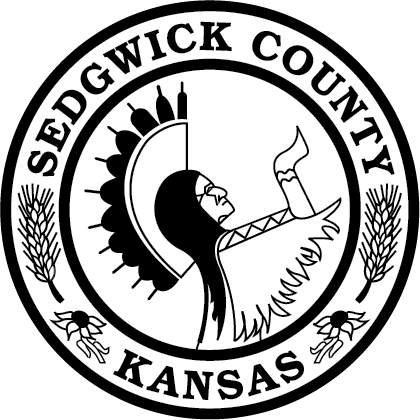 District 1 Citizens Advisory Board MeetingMinutesMonday, May 15, 2023 | 5:30 p.m.Bel Aire City Hall7651 E. Central Park Ave, Bel Aire, KS 67226